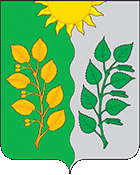 АДМИНИСТРАЦИЯСЕЛЬСКОГО ПОСЕЛЕНИЯ СУХАЯ ВЯЗОВКАМУНИЦИПАЛЬНОГО РАЙОНА ВОЛЖСКИЙСАМАРСКОЙ ОБЛАСТИПОСТАНОВЛЕНИЕот 18.03.2022 г. № 19Об организации работы пункта временного размещения.В соответствиями с положениями Федерального Закона от 21.12.1994 года №68-ФЗ « О защите населения и территорий от чрезвычайных ситуаций природного и техногенного и характера», Федерального Закона от 06.10.2003 №131-ФЗ «Об общих принципах организации местного самоуправления в Российской Федерации», руководствуясь Уставом сельского поселения Сухая Вязовка муниципального района Волжский Самарской области, Глава сельского поселения Сухая Вязовка муниципального района Волжский Самарской областиПОСТАНОВЛЯЕТ:Утвердить Положение об организации работы пункта временного размещения (Приложение 1). Утвердить состав пункта временного размещения (Приложение 2).Организовать планирование  мероприятия  по приёму эваконаселения на ПВР совместно с эвакоприёмной комиссией сельского поселения Сухая Вязовка. Организовать практическое обучение штатного состава ПВР действиям по предназначению.Начальнику ПВР осуществлять руководство по организации развёртывания и приема эвакуируемого населения, практического обучения штатного  состава ПВР. Контроль за исполнением настоящего постановления оставляю за собой.     Глава сельского поселения Сухая Вязовка                                               С.А. Петрова